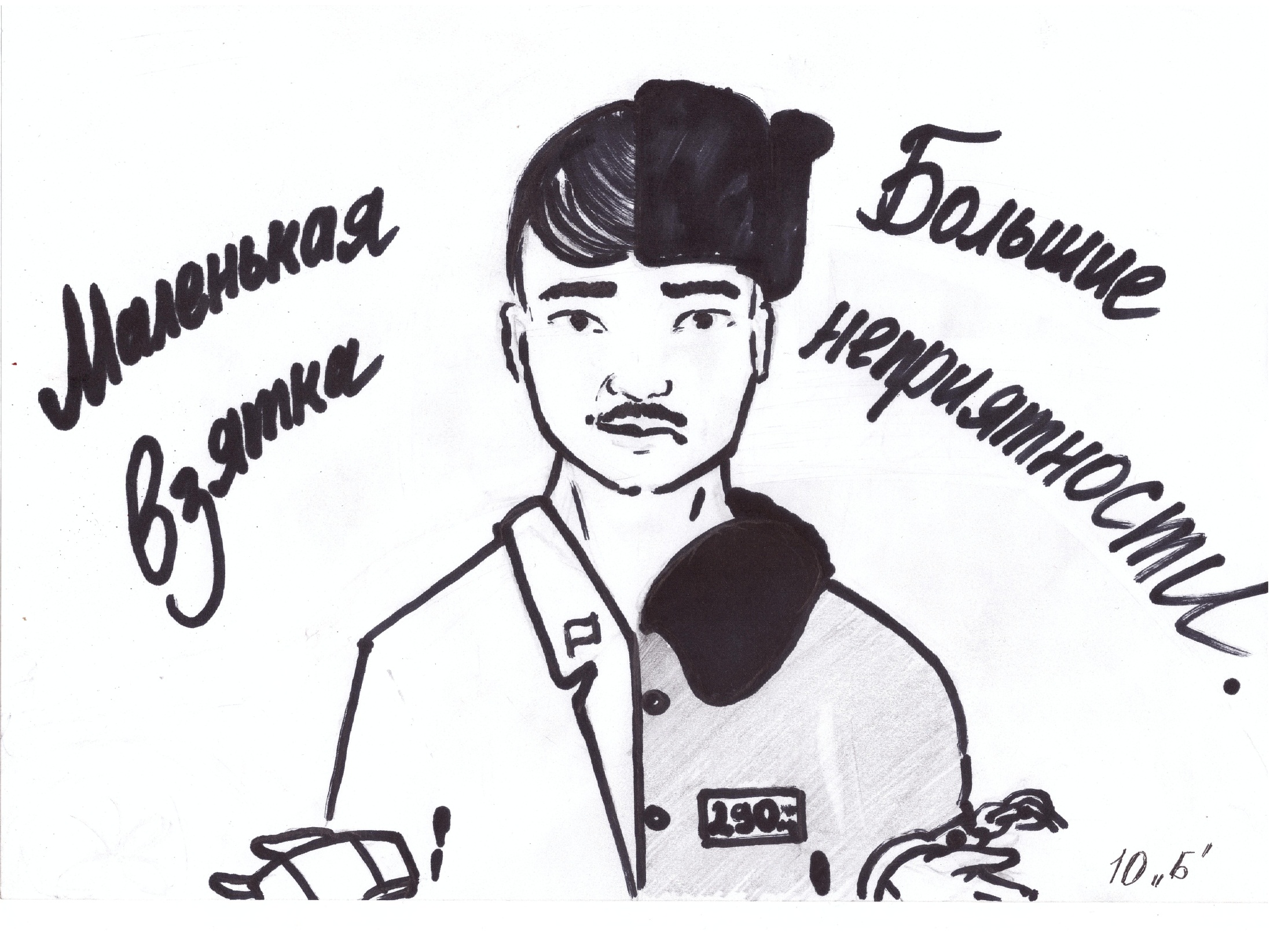 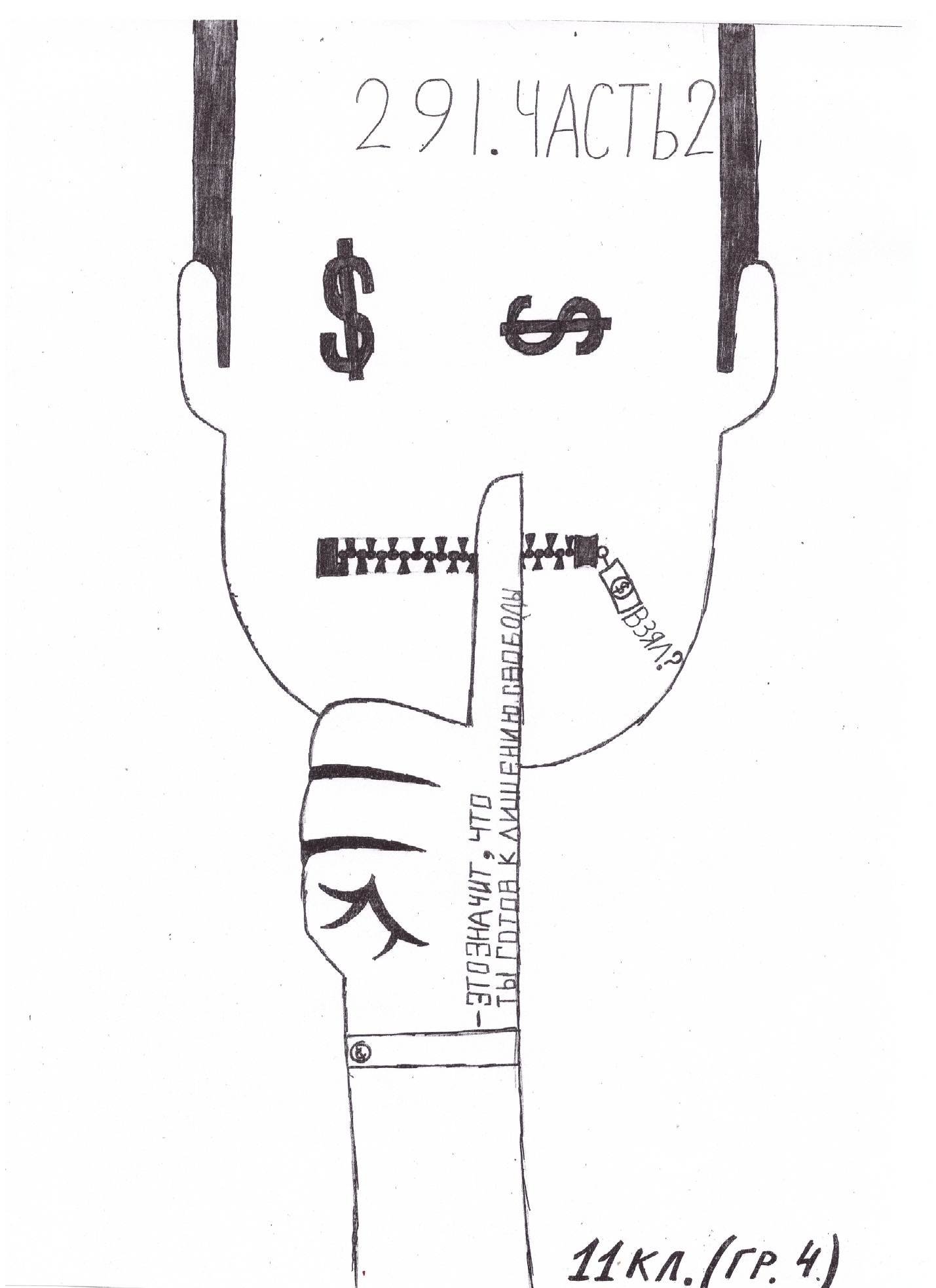 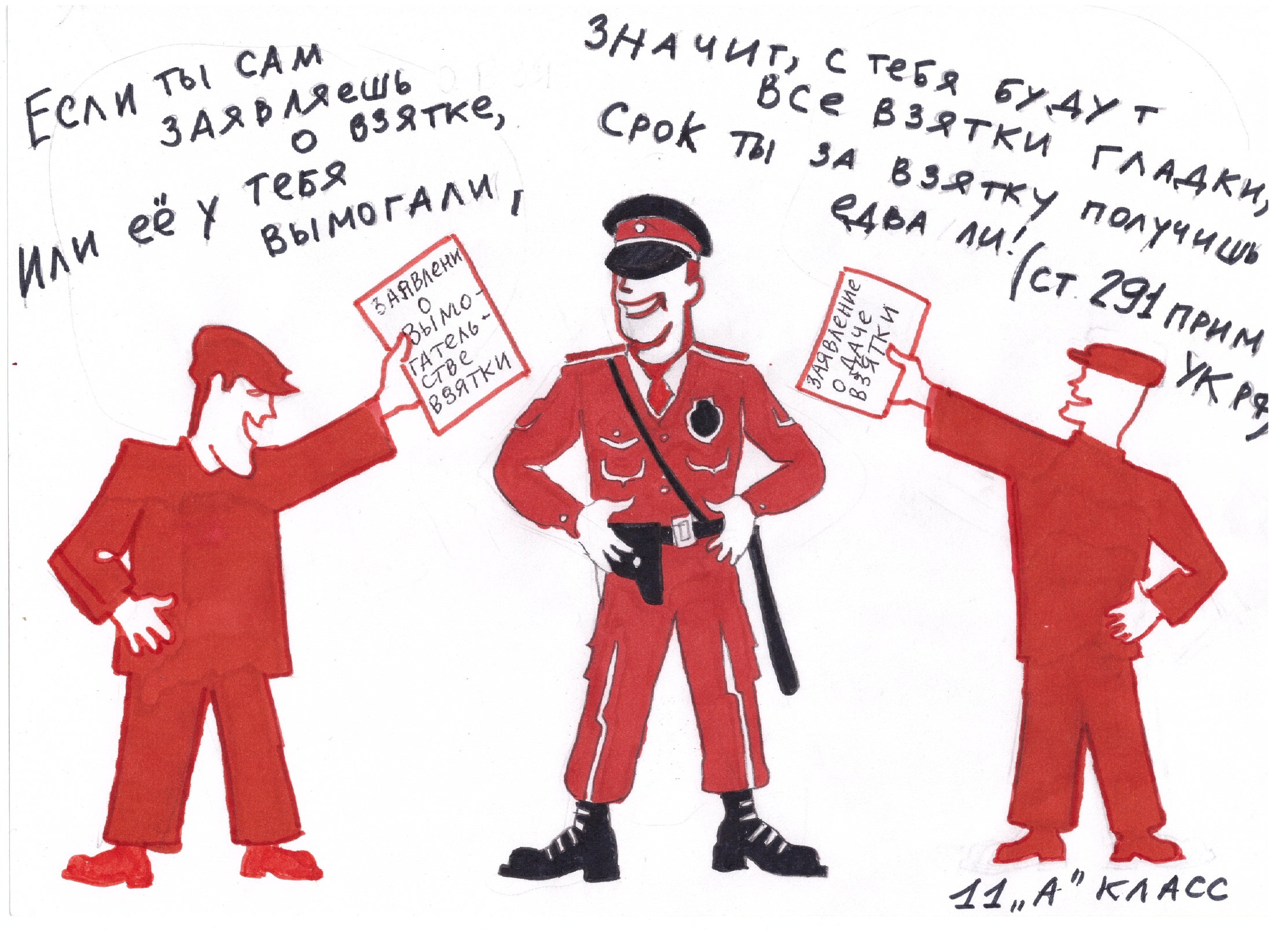 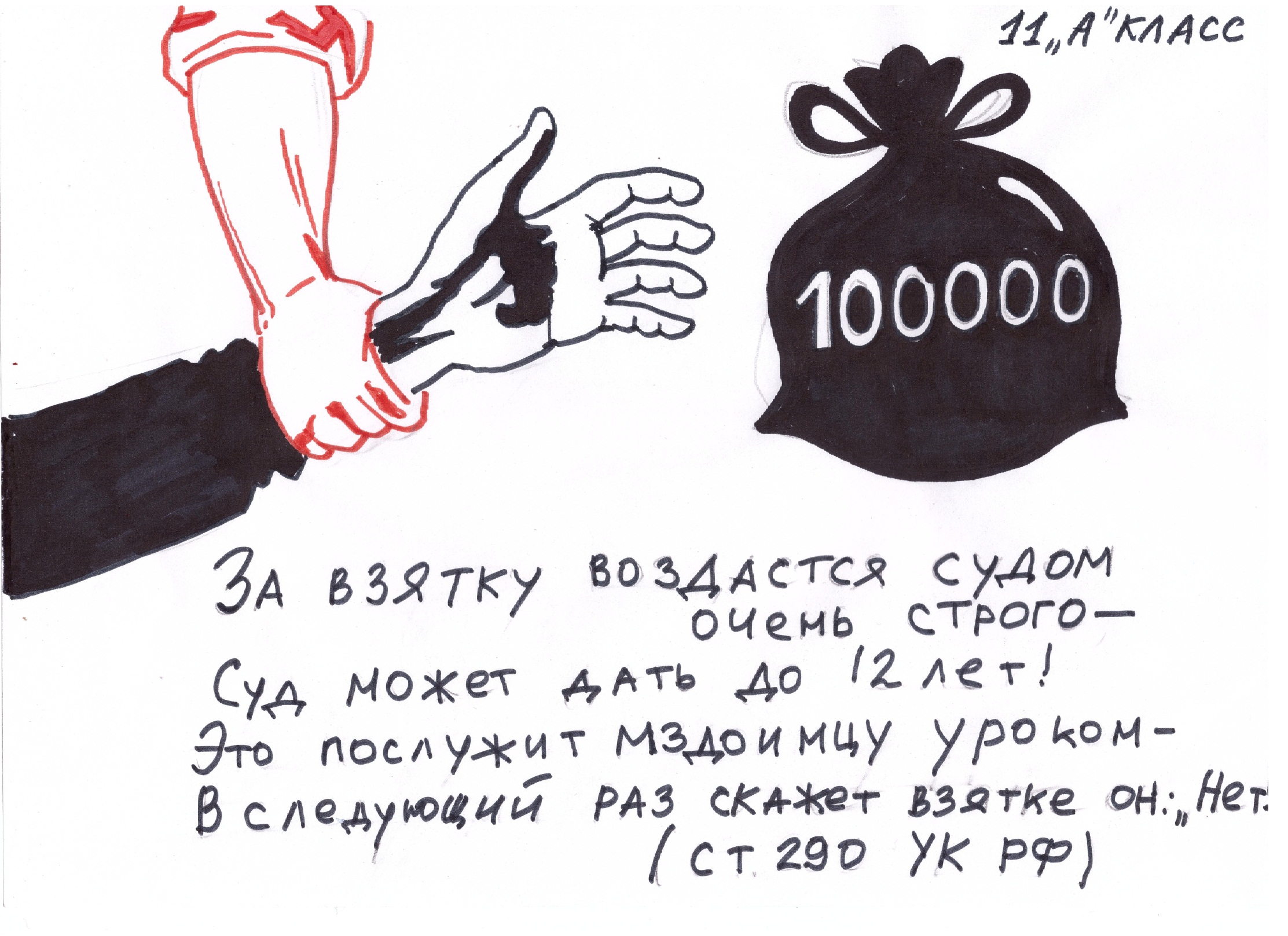 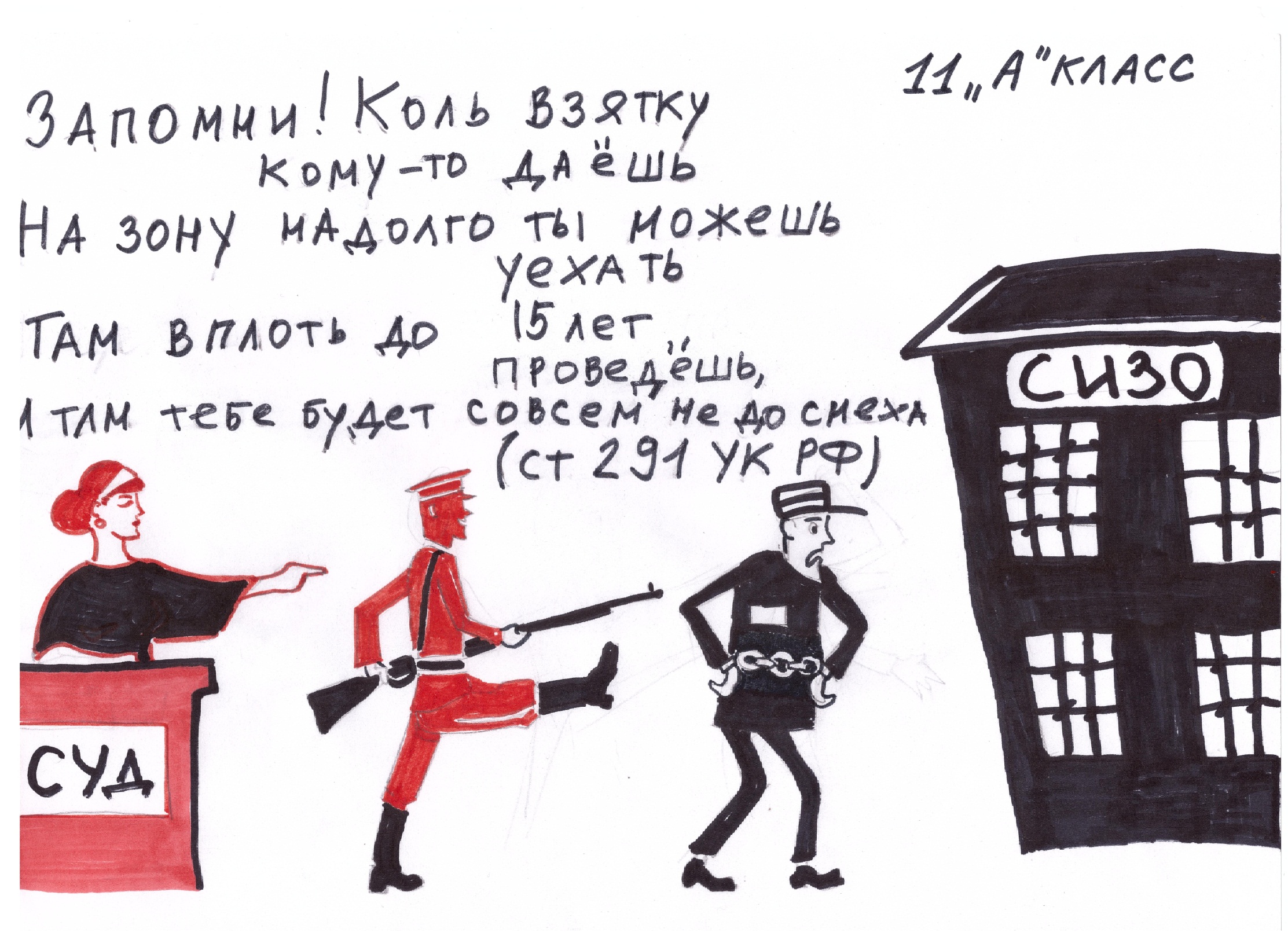 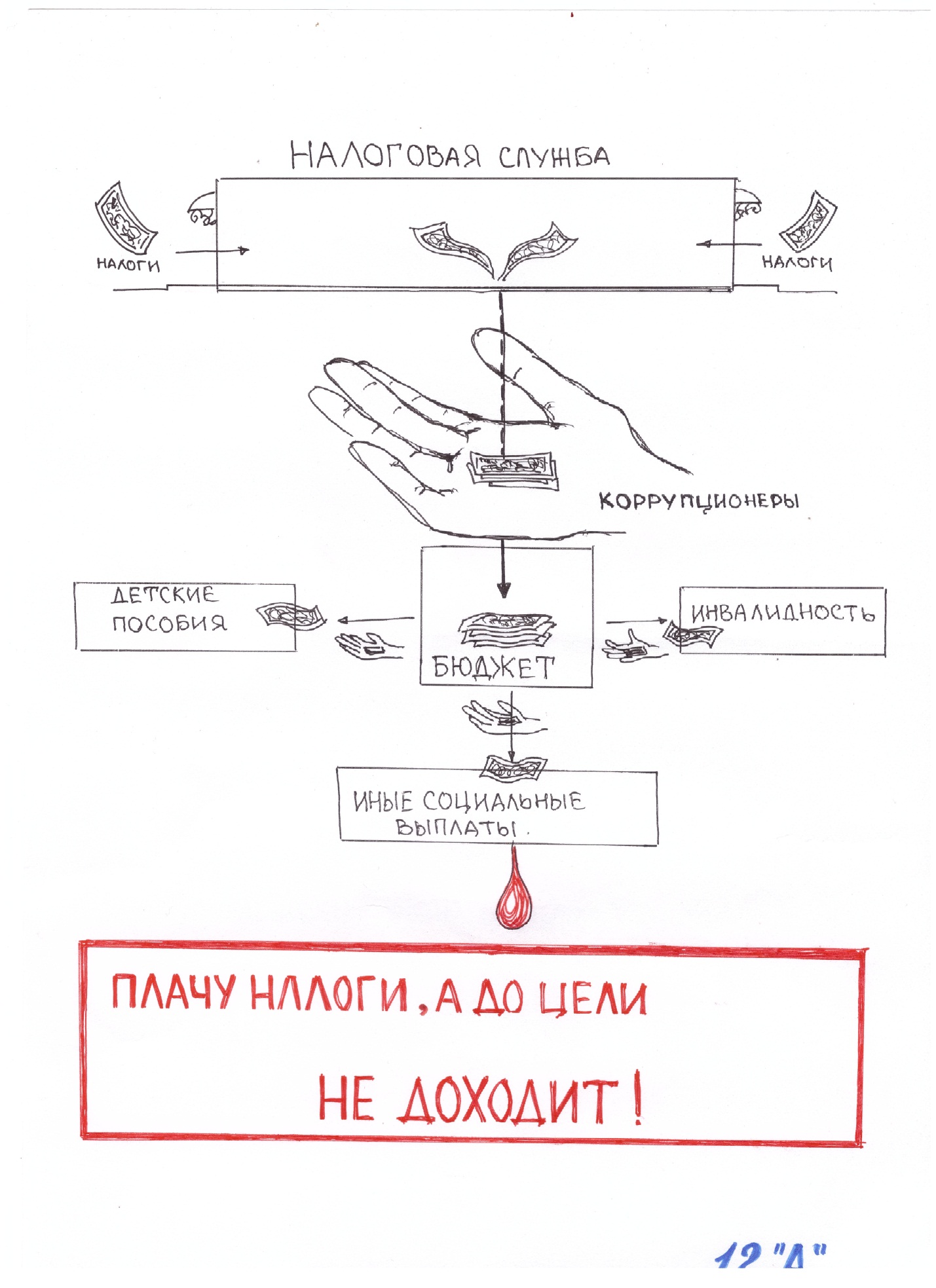                                                                                                                                           12А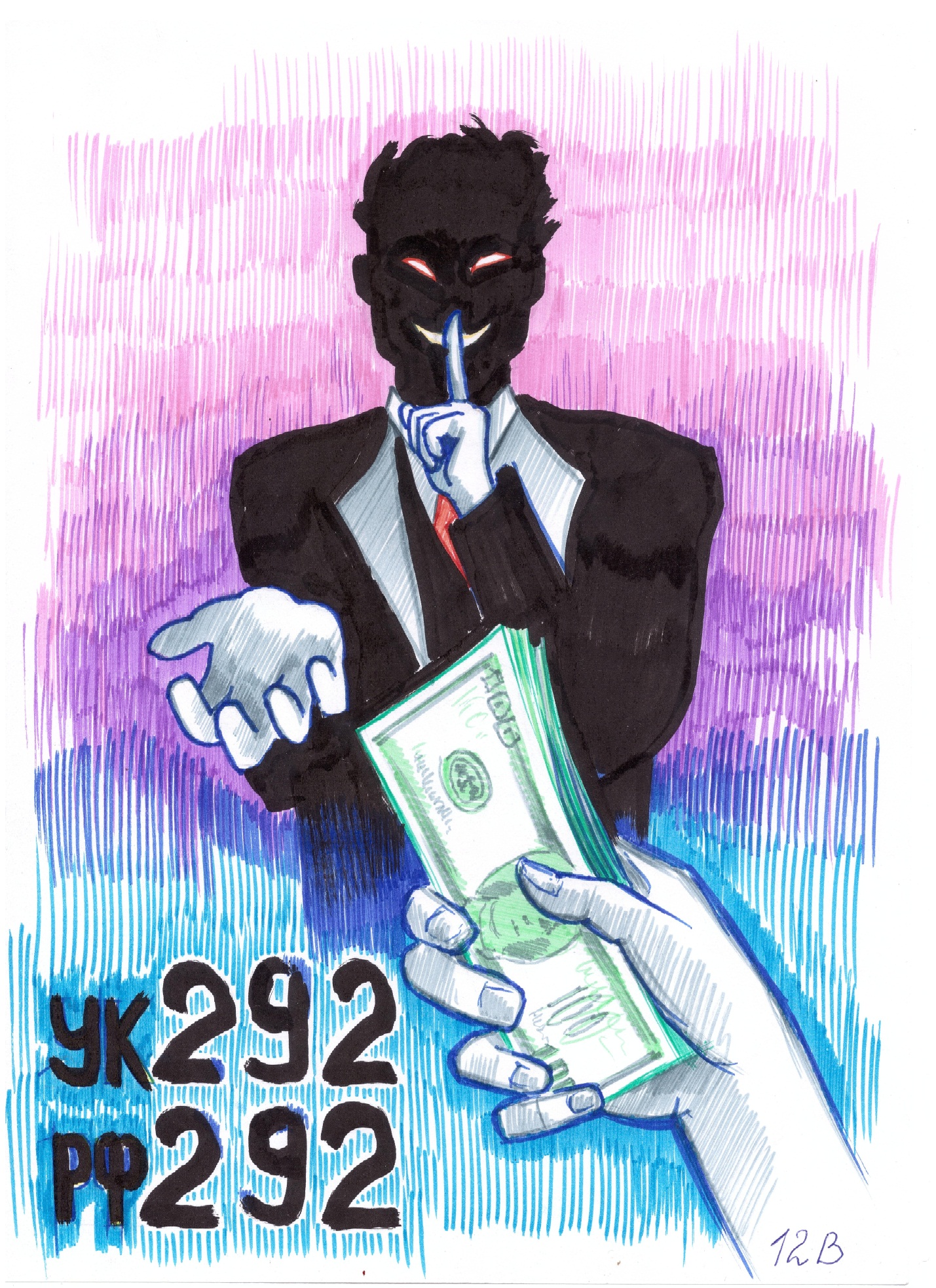 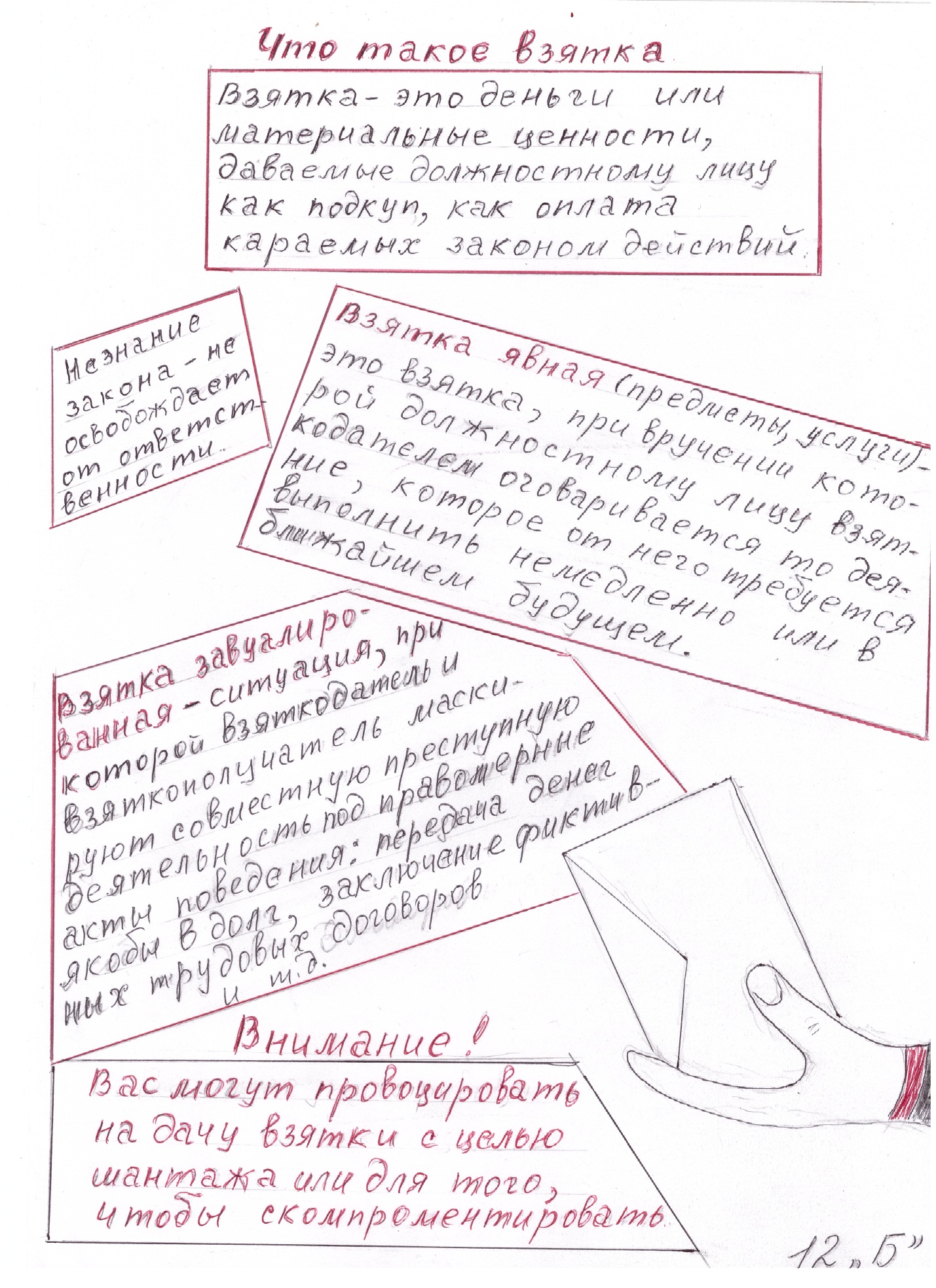 